H14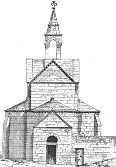 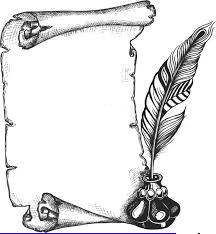 La religion au Moyen Age Leçon    Les trois ordres de la société du Moyen AgeLes trois ordres sont les Chevaliers (Nobles), le Clergé et les Paysans.Une Europe chrétienne :Presque  tous les habitants de la France et de l’Europe sont de religion chrétienne. Ils forment une vaste communauté nommée « la chrétienté » mais ils ne s’entendent pas toujours bien.Le chrétien adore Dieu, prie la Vierge et les saints. Sa vie quotidienne est rythmée par la religion avec ses fêtes comme Pâques et ses temps particuliers comme le Carême.Les sept sacrements :Les sacrements sont distribués au cours de cérémonies. Chez les catholiques, il existe sept sacrements : le baptême (pour devenir chrétien), la confirmation (où l’on reçoit l’Esprit saint), la pénitence (le pardon des péchés), l’eucharistie ou communion (où l’on reçoit le corps de Jésus), l’extrême-onction (donnée aux malades), l’ordre (qui permet à un homme de devenir prêtre) et le mariage.Le rôle de l’Eglise :L’Eglise sacre et conseille les rois. Elle préside à l’adoubement du chevalier et à l’hommage. Elle tente aussi de limiter les périodes de guerres et de contrôler la violence des chevaliers. Elle entretient les écoles et les hôpitaux et porte secours aux pauvres. L’Eglise poursuit, juge, condamne ceux qu’elle accuse d’hérésie (doctrine que l’Eglise condamne).Le clergé :L’Eglise est représentée par le clergé. Celui-ci se divise en deux parties. Une partie (les curés des paroisses et les évêques) encadre les chrétiens, dirige le culte et distribue les sacrements. L’autre partie (les moines et les religieux) vit à part en suivant une règle précise de vie. Elle partage son temps entre la prière, le travail et l’enseignement.L’Eglise possède des terres. Elle reçoit des dons et perçoit un impôt, la dîme.